   МАТЕМАТИКА-САБИРАЊЕ И ОДУЗИМАЊЕ У ПРВОЈ ХИЉАДИ  SDSAD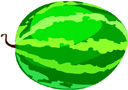 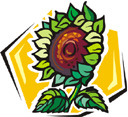 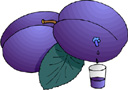 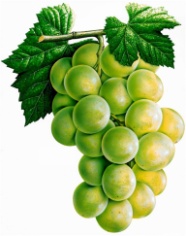 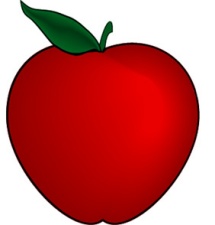 